ANALISIS TERHADAP PUTUSAN MAHKAMAH AGUNG DALAM PENYELESAIAN TINDAK PIDANA PEMBUNUHAN(Analisis Kasus Putusan MARI Nomor: 827 K/PID/2017)SKRIPSIOLEH:ANDRIANSYAH RAMADHANNPM : 155114070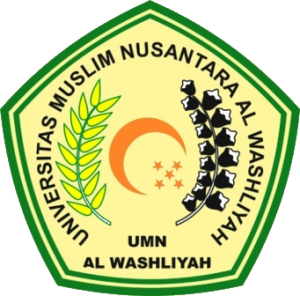 FAKULTAS HUKUMUNIVERSITAS MUSLIM NUSANTARA AL WASHLIYAHMEDAN2020